ОБЪЯВЛЕНИЕ!!!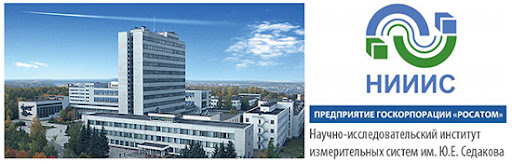 Военная служба по контракту – дает вам уверенность в завтрашнем дне!- Достойное и своевременное денежное содержание (от 30 тыс. руб.);- Компенсация за аренду жилья;- Бесплатное медицинское обеспечение;- Право на пенсионное обеспечение при условии наличия выслуги 20 и более лет;- Обязательное государственное личное страхование за счет федерального бюджета- Прекрасная возможность приобретения собственной квартиры по программе военной ипотеки Служба по охране важного государственного  объекта  «НИИИС им. Ю.Е. Седакова» расположенного по адресу: г. Нижний Новгород ул. Тропинина 47За более подробной информацией обращаться по номеру:8(999)-451-89-65  (старший лейтенант Наврузов Насир И.)